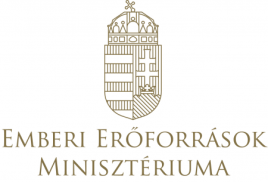 Online zeneoktatás tapasztalatai – 2020. március-április-május-június       Kérdések a zenét tanuló gyermekekhez:(Ez a kérdéssor a szülőkéhez csatolandó, az ő engedélyük szükséges a válaszok megadásához)Mi tetszik Neked leginkább az online énekórában, zeneórában, szolfézs órában?Volt-e valamilyen új feladat típus, amivel az online órán találkoztál először? Növekedett, vagy csökkent házi feladataid, vagy gyakorlásod mennyisége, amióta otthonról tanulsz zenét?Várod már, hogy visszaálljon a zenetanulásod a megszokott formában?Hogyan alakult saját és szüleid személyes kapcsolata ének, szolfézs, vagy hangszeres tanárod irányába. Budapest, 2020. 04. 22.                    Köszönettel és üdvözlettel:                                                                              Rónaszékiné Keresztes Monika sk.                                                                 magyar zenei nevelésért felelős miniszteri biztos